PACIFIC INTERCONTINENTAL COLLEGE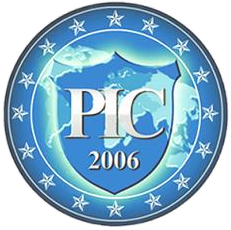 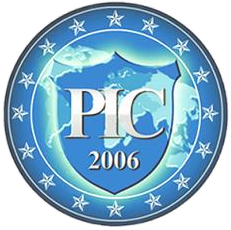      T R A N S N A T I O N A L E D U C A T I O N P R O V I D E R   www.pic.edu.ph Email: pic1@pic.edu.ph TelNo: (632)  872-0773TelFax: (632) 478-7710Mobile No: (+63) 917 570 5039B-30 L-20 Silver cor. Marble Road Pilar Village, Las Piñas CityMetro Manila P H I L I P P I N E S 1750FORM E201OFFICE OF THE REGISTRARREQUEST FORMRequirements:	 Grades:	 Payment:   	Note: Kindly fill-up all the “” markApplicant’s InformationRequest for:No. of copiesAmount(For use of Accounting Office)Name:	Student No.:	Last Name	First NameMiddle Name: 		 Birthday: 	Gender:  [ ] 1. Diploma[ ] 2. Transcript of Records[ ] with GRADUATED Remarks[ ] without GRADUATED Remarks[ ] 3. Honorable Dismissal(Attach Copy of Clearance)[ ] 4. Certificate of Complete Academic Requirements[ ] 5. Others:TOTALName:	Student No.:	Last Name	First NameMiddle Name: 		 Birthday: 	Gender:  [ ] 1. Diploma[ ] 2. Transcript of Records[ ] with GRADUATED Remarks[ ] without GRADUATED Remarks[ ] 3. Honorable Dismissal(Attach Copy of Clearance)[ ] 4. Certificate of Complete Academic Requirements[ ] 5. Others:TOTALPrevious School[ ] 1. Diploma[ ] 2. Transcript of Records[ ] with GRADUATED Remarks[ ] without GRADUATED Remarks[ ] 3. Honorable Dismissal(Attach Copy of Clearance)[ ] 4. Certificate of Complete Academic Requirements[ ] 5. Others:TOTALCourse: 	College: 		  Entry Year From: 	To: 		                    Date of Graduation: 		(if applicable)[ ] 1. Diploma[ ] 2. Transcript of Records[ ] with GRADUATED Remarks[ ] without GRADUATED Remarks[ ] 3. Honorable Dismissal(Attach Copy of Clearance)[ ] 4. Certificate of Complete Academic Requirements[ ] 5. Others:TOTALCourse: 	College: 		  Entry Year From: 	To: 		                    Date of Graduation: 		(if applicable)[ ] 1. Diploma[ ] 2. Transcript of Records[ ] with GRADUATED Remarks[ ] without GRADUATED Remarks[ ] 3. Honorable Dismissal(Attach Copy of Clearance)[ ] 4. Certificate of Complete Academic Requirements[ ] 5. Others:TOTALPurpose[ ] 1. Diploma[ ] 2. Transcript of Records[ ] with GRADUATED Remarks[ ] without GRADUATED Remarks[ ] 3. Honorable Dismissal(Attach Copy of Clearance)[ ] 4. Certificate of Complete Academic Requirements[ ] 5. Others:TOTALA. Transcript of Records (TOR) [ ] 1. Evaluation[ ] 2. Employment/Promotion[ ] 3. For Further Studies (Specify the College/University)B. Others: 	[ ] 1. Diploma[ ] 2. Transcript of Records[ ] with GRADUATED Remarks[ ] without GRADUATED Remarks[ ] 3. Honorable Dismissal(Attach Copy of Clearance)[ ] 4. Certificate of Complete Academic Requirements[ ] 5. Others:TOTALA. Transcript of Records (TOR) [ ] 1. Evaluation[ ] 2. Employment/Promotion[ ] 3. For Further Studies (Specify the College/University)B. Others: 	[ ] 1. Diploma[ ] 2. Transcript of Records[ ] with GRADUATED Remarks[ ] without GRADUATED Remarks[ ] 3. Honorable Dismissal(Attach Copy of Clearance)[ ] 4. Certificate of Complete Academic Requirements[ ] 5. Others:TOTALA. Transcript of Records (TOR) [ ] 1. Evaluation[ ] 2. Employment/Promotion[ ] 3. For Further Studies (Specify the College/University)B. Others: 	[ ] 1. Diploma[ ] 2. Transcript of Records[ ] with GRADUATED Remarks[ ] without GRADUATED Remarks[ ] 3. Honorable Dismissal(Attach Copy of Clearance)[ ] 4. Certificate of Complete Academic Requirements[ ] 5. Others:TOTALA. Transcript of Records (TOR) [ ] 1. Evaluation[ ] 2. Employment/Promotion[ ] 3. For Further Studies (Specify the College/University)B. Others: 	[ ] 1. Diploma[ ] 2. Transcript of Records[ ] with GRADUATED Remarks[ ] without GRADUATED Remarks[ ] 3. Honorable Dismissal(Attach Copy of Clearance)[ ] 4. Certificate of Complete Academic Requirements[ ] 5. Others:TOTALContact Details[ ] 1. Diploma[ ] 2. Transcript of Records[ ] with GRADUATED Remarks[ ] without GRADUATED Remarks[ ] 3. Honorable Dismissal(Attach Copy of Clearance)[ ] 4. Certificate of Complete Academic Requirements[ ] 5. Others:TOTALContact Details[ ] 1. Diploma[ ] 2. Transcript of Records[ ] with GRADUATED Remarks[ ] without GRADUATED Remarks[ ] 3. Honorable Dismissal(Attach Copy of Clearance)[ ] 4. Certificate of Complete Academic Requirements[ ] 5. Others:TOTALPermanent Address:Cellphone No.: Email Address: [ ] 1. Diploma[ ] 2. Transcript of Records[ ] with GRADUATED Remarks[ ] without GRADUATED Remarks[ ] 3. Honorable Dismissal(Attach Copy of Clearance)[ ] 4. Certificate of Complete Academic Requirements[ ] 5. Others:TOTALPermanent Address:Cellphone No.: Email Address: [ ] 1. Diploma[ ] 2. Transcript of Records[ ] with GRADUATED Remarks[ ] without GRADUATED Remarks[ ] 3. Honorable Dismissal(Attach Copy of Clearance)[ ] 4. Certificate of Complete Academic Requirements[ ] 5. Others:TOTALApplicant’s Signature: 	Date Filed: For Payment use onlyFor Payment use onlyFor Payment use onlyApplicant’s Signature: 	Date Filed: Official Receipt No.:		 Date: 	Amount Paid: 	 Official Receipt No.:		 Date: 	Amount Paid: 	 Official Receipt No.:		 Date: 	Amount Paid: 	 